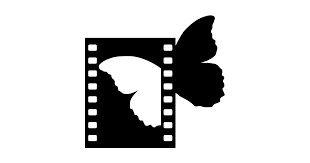 SÜRDÜRÜLEBİLİR YAŞAM FİLM FESTİVALİ 2021Basın Bülteni                                                                                                              8 Kasım 2021Önce gezegenin sınırlarını, sonra da tüm canlılarla ve birbirimizle aramızdaki bağları fark ettik. Şimdi birlik içinde yeni bir yaşam kültürü oluşturma zamanı...Sürdürülebilir Yaşam Film Festivali, 2021 seçkisi ile 1-5 Aralık tarihlerinde Surdurulebiliryasam.net’te çevrimiçi olarak gerçekleşecek. Her sene olduğu gibi değişimin öncülerine ışık tutan belgeseller izleyicilerle buluşacak.SYFF, sürdürülebilir bir yaşam kültürü için insanlık olarak birlikte hareket etmenin hayati önem taşıdığı ve değişimi gerçekleştirmek üzere her birimizin katkısının çok değerli olduğu bu dönemde, topladığı hikâyelerle bunu başarabileceğimize dair güvenimizi canlı tutmaya davet ediyor. Seçkide yer alan belgeseller, yaratıcılık, niyet, azim ve çeşitlilikle şekillenen bir gelecek olasılığını gözler önüne seriyor. Bu gelecek çok uzak değil; onu 2030 yılına kadar atacağımız adımlar belirleyecek. 2050’de nasıl bir dünyada yaşamak istiyoruz ve bunu yaratmak için birlikte ne yapabiliriz?SYFF2021 seçkisi, birey, aile, kurum, sektör ve toplum ölçeğinde değişimin örneklerini aktarıyor; kaosun içindeki dinginliği, krizin içindeki umudu, karmaşanın ortasındaki adaptasyonu, çaresizliğin güce dönüşmesini gösteren belgesellerle gerçekleşmekte olan dönüşümü gözler önüne seriyor. 2021 seçkisi, öne çıkan Sistem Değişimi, İşiyle Dünyayı Değiştirenler, İklim İçin ve Suyu Düşünenler temaları ile izleyicileri dünyanın farklı yerlerinden ilham verici hikâyelerle buluşturuyor.Festival, takipçilerini filmlerin ardından kendi hikâyelerini yaratanları ve yaratmak isteyenleri buluşturan söyleşi etkinlikleri düzenlemeye davet ediyor. Söyleşi organizasyonları için Surdurulebiliryasam.net adresinde açıklanacak programdan kayıt yapılabilecek.Tüm gösterimler ücretsizdir, surdurulebiliryasam.net adresinden kayıt gereklidir.SYFF2021 SeçkisiBarınak – Shelter (Yönetmen: Çağatay Ankaralı, Umut Sarıboğa, 2021, Türkiye, 45’) Çare – Remedy (Yönetmen: Jakub Šipoš, 2021, Slovakya, 40') * Suyu DüşünenlerÇözümler – Solutions (Yönetmen: Pernille Rose Grønkjær, 2021, Danimarka, 75') *Sistem DeğişimiDeğişimin Tohumları: Bilinçli Ticaretin Gücü - Seeding Change: The Power of Conscious Commerce(Yönetmen: Richard Yelland, 2020, ABD, 51') *İşiyle Dünyayı DeğiştirenlerGüç Biziz - We The Power (Yönetmen: David Garrett Byars, 2020, ABD, Almanya, Belçika, Birleşik Krallık, Hollanda, İspanya,, 39') *İklim içinHidrojenin Keşfi - Discovering Hydrogen (Yönetmen: Nicole Scott, Don Dahlmann, 2021, Almanya, 60') 
*İklim içinKara Rota - Black Trail (Yönetmen: Zeynep Şentek, Craig Shaw, Micael Pereira, 2021, Birleşik Krallık, İsviçre, Norveç, Portekiz, Yunanistan, 57')Mavi Gelecek – Blue Future (Yönetmen: Ante Gugić, Emanuele Quartarone, Rabii Ben Brahim, 2021, Hırvatistan, İtalya, Tunus, 35')Mısır Tohumunun Koruyucuları - The Keepers of Corn (Yönetmen: Gustavo Vasquez, 2020, Meksika, 60')Nanodünya: Doğanın Görünmez Güçleri - Nanoworld: The Key to Our Survival (Yönetmen: Pascal Moret, Julien Guiol, 2020, Fransa, 52')Ortak Zemine Davet - Building Common Ground (Yönetmen: Lars Ostmann, 2021, Almanya, 90')Sıfırdan da İyi - Beyond Zero (Yönetmen: Nathan Havey, 2020, ABD, 90') *İşiyle Dünyayı DeğiştirenlerSu Boyu Yansımalar - Reflection: A Walk with Water (Yönetmen: Emmett Brennan, 2021, ABD, 79') 
* Suyu DüşünenlerÜtopyaya Giden Yol - Journey to Utopia (Yönetmen: Erlend E. Mo, 2020, Danimarka, Norveç, 89'%25 Devrimi - The 25% Revolution (Yönetmen: Dries Coomans, Bastiaan Lochs, Tone De Cooman, 2021, Belçika, 21') *Sistem DeğişimiCereyan Eden Devrim - Current Revolution: Nation in Transition (Yönetmen: Roger Sorkin, 2021, ABD, 30')Çobanın Şarkısı - Shepherd's Song (Yönetmen: Abby Fuller, 2020, ABD, 21')Çöpdeniz - Our Sea of Waste (Yönetmen: Morade Azzouz, Anca Ulea, 2021, Fransa, 26')İnga Ağacı ile Yaşamın Dönüşümü - Transforming Lives and Landscapes - The Inga Tree Model (Yönetmen: Mike Hands, 2021, ABD, 11')Plankton (Yönetmen: Eskil Hardt, 2020, Danimarka, 3')Tibetli Su Hasadı - Tibetan Harvest (Yönetmen: Jasraj Padhye, 2021, Hindistan, 18'SYFF2021 DestekçileriFestival DestekçileriHeinrich Böll Stiftung Derneği Türkiye TemsilciliğiTema DestekçileriArçelik (İşiyle Dünyayı Değiştirenler)UNDP Türkiye (İklim için)Festival DostuPETRA The Flooring CoHizmet DestekçileriLocal MakersLÖRN Creative AgencyMikado Sürdürülebilir Kalkınma Danışmanlığıİletişim DestekçileriMagma Dergisi
Sürdürülebilir Yaşam Film Festivali Hakkında: SYFF, 2008 yılından bu yana, sürdürülebilirlik kavramının ve birbiriyle etkileşim içinde olan sistemik sorunların daha iyi anlaşılmasını sağlarken dünyanın farklı bölgelerinden topladığı hikayelerle ilham vererek yeni bir yaşam kültürünün oluşmasına katkı veriyor, etki odaklı seçkisiyle izleyiciyi dönüşüm için harekete davet ediyor. SYFF, Surdurulebiliryasam.net ile işbirliği yaparak film seçkisinin toplumun geniş kesimlerine ulaşmasını sağlıyor. Surdurulebiliryasam.net, festivalin ardından sivil toplum kuruluşlarının, yerel yönetimlerin, eğitim kurumlarının ve şirketlerin faydalanabileceği şekilde SYFF seçkisiyle etkinliklere içerik sağlıyor.surdurulebiliryasam.orgtwitter I instagramFestival seçkisi, program ve diğer tüm detaylar için:Senem Açık: 	senemacik@kronosiletisim.com - Tel: 0532 739 3009Ferda Kervan: 	info@fpriletisim.com  - Tel: 0533 517 8514